УФНС России по Красноярскому краю приглашает на вебинар18 августа в 11.00 часов по теме «Актуальные вопросы по государственной регистрации юридических лиц и индивидуальных предпринимателей. Исключение недействующих предпринимателей из ЕГРИП. Порядок выдачи электронной подписи налогоплательщикам в Удостоверяющем центре ФНС России». В ходе вебинара будут подробно освещены преимущества электронного способа подачи документов на государственную регистрацию или через МФЦ, а также расскажут о возможности представления заявления на государственную регистрацию физического лица в качестве индивидуального предпринимателя через мобильное приложение «Личный кабинет индивидуального предпринимателя», порядке исключения недействующего индивидуального предпринимателя из ЕГРИП и порядке выдачи электронной подписи налогоплательщикам в Удостоверяющем центре ФНС России.Спикеры:– Кривенцова Оксана Леонидовна – главный специалист-эксперт отдела по работе с заявителями Межрайонной ИФНС России № 23 по Красноярскому краю;– Еремин Денис Александрович - начальник отдела информационной безопасности Управления Федеральной налоговой службы по Красноярскому краю.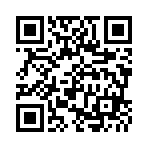 Регистрация по ссылке:https://w.sbis.ru/webinar/180821